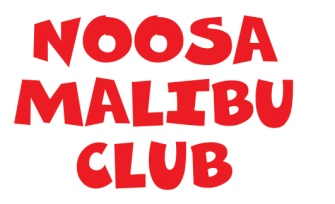 AGM NOMINATION FORMI HEREBY NOMINATE FOR THE POSITION OF:                                COMMITTEE EXECUTIVEPRESIDENT…………………………………………………………..VICE PRESIDENT…………………………………………………..SECRETARY………………………………………………………….TREASURER………………………………………………………….COMMITTEE MEMBER...........................................................................................................		SUPPORT COMMITTEEREGISTRAR …………………………………………………………. 	                (Collation of Members Details)CONTEST DIRECTOR…………………………………………….  		     (Overseeing the club rounds & recording details)YOUTH DEVELOPMENT PERSON…………………………..            	     (Development of Juniors/clinics, squad etc)GEAR STEWARD……………………………………………………                         (Looking after the club gear and towing trailer)BBQ PERSON…………………………………………………………                         (Purchasing food for club rounds etc)MEDIA PERSON…………………………………………………….	(Placing stories in local paper, generally getting the name out there)SOCIAL PERSON……………………………………………………                        (Organising social/fun days/outings.)NOMINATED BY…………………………………………………….SECONDED BY……………………………………………………….NOMINATION ACCEPTED……………………………………….